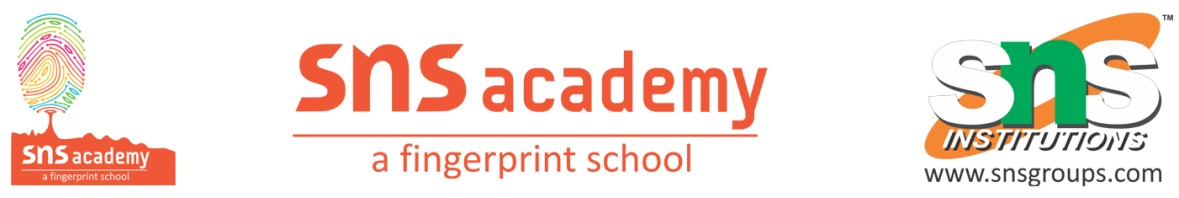 Johnny Appleseed 1. What did Johnny Appleseed's family make from apples?             Johnny Appleseed’s family made sauce, ciders, butter, and vinegar from apples.2. Describe Johnny Appleseed in 3 sentences.             Johnny Appleseed was a man of medium height, blue eyes, light-brown hair, slender, and alert. He loved the outdoors and moved to Pennsylvania. He was kind-hearted and gave away his good clothes to the needy. 3. Why was Johnny Appleseed said to be funny - looking?              Johnny Appleseed was said to be funny-looking because of the way he was dressed in coffee sacks.4. What does the story on Johnny Appleseed tell you of the following?         a. The skin on his feet : so thick that even a rattlesnake could not bite through it        b. The place where he slept : slept on bare ground in the open forest with his feet to a small fire        c. The kinds of stories he told : tales of his wilderness adventures and stories from the Bible5. From where did Johnny collected the apple seeds?Johnny collected the apple seeds from cider mills.6. Why was Jonathan Chapman called ' Johnny Appleseed '?Jonathan Chapman was called ‘Johnny Appleseed’ because he created numerous apple nurseries, sowed the seeds, and tended to the apple trees and sold them.7. Synonym of 'carrier' : a transporter8. What do legends talk about the following characteristics of Johnny?          a. His kindness : Johnny was known for his kindness and generosity to all human beings and animals. He gave away all his good clothes to the needy people and worked hard for their sake.          b. His love for children : He was a great friend of the children. He was a talented storyteller and often entertained children with tales of his wilderness adventures and stories from the Bible.           c. His love for animals : He loved animals and never killed them even for meat.